Nhiệm vụ 1. Nhập số n từ bàn phím, sau đó nhập danh sách n tên các bạn lớp em và in ra danh sách các tên đó, mỗi tên trên một dòng.Hướng dẫn. Chương trình yêu cầu nhập số tự nhiên n, sau đó nhập từ tên trong danh sách, dùng phương thức append( ) để đưa dần vào danh sách.Chú ý. Vì vùng giá trị của lệnh range(n) bắt đầu từ 0 nên trong thông báo nhập cần viết là str(i+1) để bắt đầu từ 1.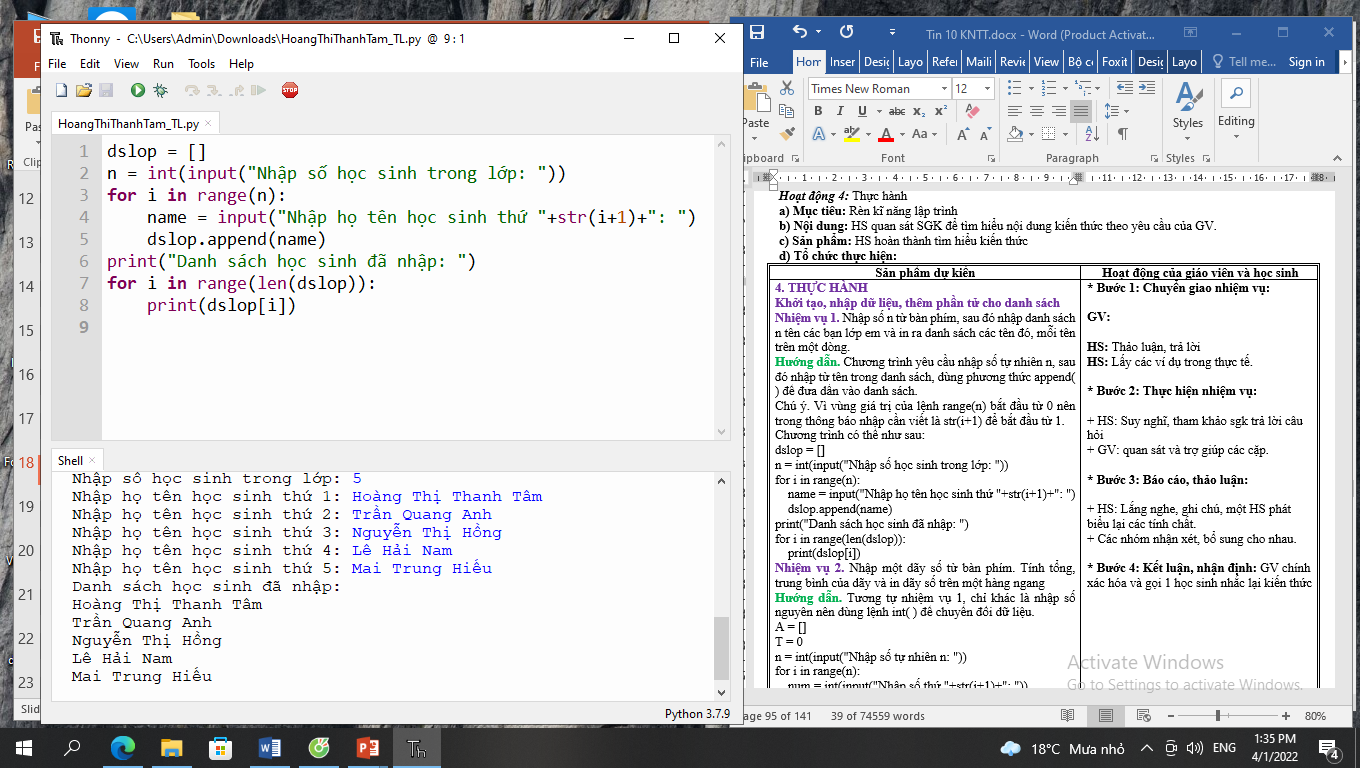 Nhiệm vụ 2. Nhập một dãy số từ bàn phím. Tính tổng, trung bình của dãy và in dãy số trên một hàng ngangHướng dẫn. Tương tự nhiệm vụ 1, chỉ khác là nhập số nguyên nên dùng lệnh int( ) để chuyển đổi dữ liệu.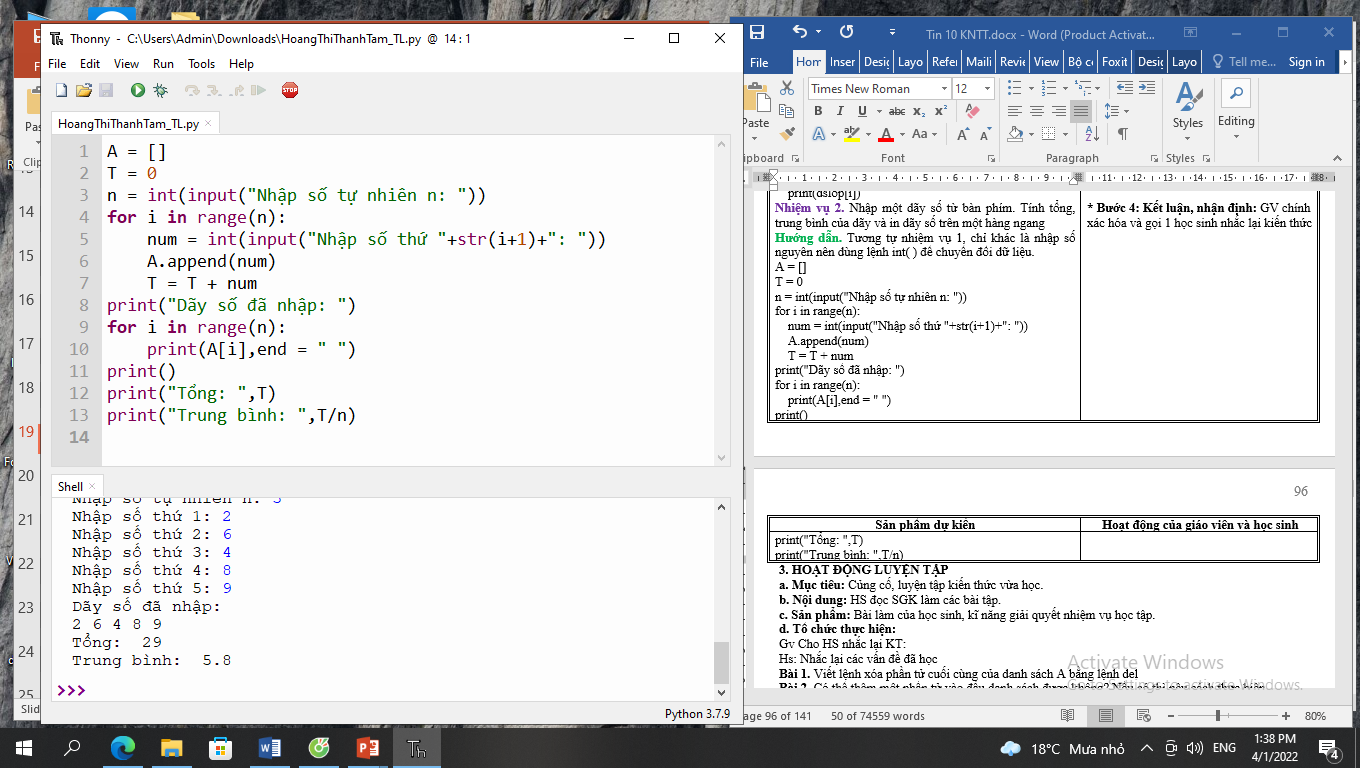 Nhiệm vụ 3. Nhập một dãy số từ bàn phím. Đếm xem có bao nhiêu số nhỏ hơn 10.Hướng dẫn. Tương tự nhiệm vụ 2, đặt 1 biến tổng s, chạy vòng lặp để duyệt danh sách, phần tử nào nhỏ hơn 10 thì cộng thêm 1 vào biến s.